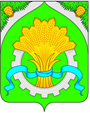 ГЛАВА АДМИНИСТРАЦИИ ШАТРОВСКОГО МУНИЦИПАЛЬНОГО ОКРУГАКУРГАНСКОЙ ОБЛАСТИРАСПОРЯЖЕНИЕот 31 января 2024 г. № 97-р                                                                                 с. Шатрово            В соответствии с Федеральным законом от 12.06.2002 г. № 67-ФЗ «Об основных гарантиях избирательных прав и права на участие в референдуме граждан Российской Федерации»,ОБЯЗЫВАЮ:           1. Утвердить перечень помещений для проведения агитационных публичных мероприятий на территории Шатровского муниципального округа Курганской области зарегистрированным кандидатам на должность Президента Российской Федерации, их доверенным лицам, представителям политических партий, выдвинувших зарегистрированных кандидатов согласно приложению к настоящему распоряжению.           2. Обнародовать (опубликовать) настоящее распоряжение в соответствии со статей 44 Устава Шатровского муниципального округа Курганской области.           3. Направить настоящее распоряжение в территориальную избирательную комиссию Шатровского муниципального округа Курганской области.Глава Шатровскогомуниципального округаКурганской области                                                                                                          Л.А.РассохинТ.И.Романова9 15 54ПЕРЕЧЕНЬпомещений для проведения агитационных публичных мероприятий на территории Шатровского муниципального округа Курганской области зарегистрированным кандидатам на должность Президента Российской Федерации, их доверенным лицам, представителям политических партийУправляющий делами-руководитель аппаратаАдминистрации Шатровскогомуниципального округа                                                                                                 Т.И.РомановаОб определении перечня помещений для проведения агитационных публичных мероприятий на территории Шатровского муниципального округа Курганской области зарегистрированным кандидатам на должность Президента Российской Федерации, их доверенным лицам, представителям политических партий, выдвинувших зарегистрированных кандидатов Приложение к распоряжению Главы Администрации Шатровского муниципального округа Курганской областиот   31 января 2024 г.   №  97-р«Об определении перечня помещений для проведения агитационных публичных мероприятий на территории Шатровского муниципального округа Курганской области зарегистрированным кандидатам на должность Президента Российской Федерации, их доверенным лицам, представителям политических партий, выдвинувших зарегистрированных кандидатов»№п/пНаименование населенного пунктаМесто и адрес расположения помещения для проведения агитационного публичного мероприятия1.с. БариноБариновский сельский дом культуры Муниципального бюджетного учреждения «Шатровский центра культуры и библиотечного обслуживания», расположенный по адресу: с. Барино, ул. Ленина, д.212.с. Дальняя КубасоваДальнекубасовский сельский дом культуры Муниципального бюджетного учреждения «Шатровский центра культуры и библиотечного обслуживания», расположенный по адресу: с. Дальняя Кубасова, ул. Заречная, д.19 3.с. ИзъедугиноИзъедугинский сельский дом культуры Муниципального бюджетного учреждения «Шатровский центра культуры и библиотечного обслуживания», расположенный по адресу: с. Изъедугино, ул. Школьная, д.154.с. ИльиноИльинский сельский дом культуры СПК (колхоз) «имени Свердлова», расположенный по адресу: с. Ильино, ул. Центральная д.8 (по согласованию) 5.с. КамышевкаКамышевский сельский дом культуры Муниципального бюджетного учреждения «Шатровский центра культуры и библиотечного обслуживания», расположенный по адресу: с. Камышевка, ул. Ленина, д.116.с. КодскоеКодской сельский дом культуры Муниципального бюджетного учреждения «Шатровский центра культуры и библиотечного обслуживания», расположенный по адресу: с. Кодское, ул. Центральная, д.54 Б7.с. КондинскоеКондинский сельский дом культуры Муниципального бюджетного учреждения «Шатровский центра культуры и библиотечного обслуживания», расположенный по адресу: с. Кондинское, ул. Центральная, д.118.с. КызылбайКызылбаевский сельский дом культуры Муниципального бюджетного учреждения «Шатровский центра культуры и библиотечного обслуживания», расположенный по адресу: с. Кызылбай, ул. Центральная, д.739.с. МехонскоеМехонский сельский дом культуры Муниципального бюджетного учреждения «Шатровский центра культуры и библиотечного обслуживания», расположенный по адресу: с. Мехонское, ул. Красных Уральцев, д.1510.с. МостовскоеМостовский сельский дом культуры сельскохозяйственного производственного кооператива «колхоз «Знамя Ленина», расположенный по адресу: с. Мостовское, ул. Школьная, д.28 (по согласованию)11.с. ОжогиноОжогинский сельский дом культуры Муниципального бюджетного учреждения «Шатровский центра культуры и библиотечного обслуживания», расположенный по адресу: с. Ожогино, ул. Центральная, д.3812.с. СамохваловоСамохваловский сельский дом культуры Муниципального бюджетного учреждения «Шатровский центра культуры и библиотечного обслуживания», расположенный по адресу: с. Самохвалово, ул. Ленина, д.2913.с. СпицыноСпицынский сельский дом культуры Муниципального бюджетного учреждения «Шатровский центра культуры и библиотечного обслуживания», расположенный по адресу: с. Спицыно, ул. Мира, д.3414.с. ТерсюкскоеТерсюкский сельский дом культуры Муниципального бюджетного учреждения «Шатровский центра культуры и библиотечного обслуживания», расположенный по адресу: с. Терсюкское, ул. им. А.И.Киселева, д.2615.с. ШатровоШатровский сельский дом культуры Муниципального бюджетного учреждения «Шатровский центра культуры и библиотечного обслуживания», расположенный по адресу: с. Шатрово, ул. Федосеева, д.6416.с. ШироковоШироковский сельский дом культуры Муниципального бюджетного учреждения «Шатровский центра культуры и библиотечного обслуживания», расположенный по адресу: с. Широково, ул. Школьная, д.617.с. ЯутлаЯутлинский сельский дом культуры Муниципального бюджетного учреждения «Шатровский центра культуры и библиотечного обслуживания», расположенный по адресу: с. Яутла, ул. Центральная, д.17